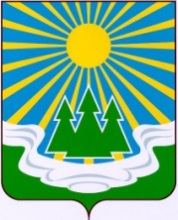 МУНИЦИПАЛЬНОЕ ОБРАЗОВАНИЕ«СВЕТОГОРСКОЕ  ГОРОДСКОЕ  ПОСЕЛЕНИЕ»ВЫБОРГСКОГО РАЙОНА ЛЕНИНГРАДСКОЙ ОБЛАСТИСОВЕТ ДЕПУТАТОВвторого созыва                        РЕШЕНИЕ       (ПРОЕКТ)     от 26 декабря 2017 года                   № Об утверждении Положения об условиях предоставления права на пенсию за выслугу лет лицам, замещавшим должности муниципальной службы в муниципальном образовании "Светогорское городское поселение"  Выборгского района Ленинградской областиВ соответствии с Федеральным законом от 06 октября 2003 года № 131-ФЗ «Об общих принципах организации местного самоуправления в Российской Федерации», Федеральным законом от 15 декабря 2001 года № 166-ФЗ «О государственном пенсионном обеспечении в Российской Федерации», Федеральным законом от 28 декабря 2013 года № 400-ФЗ «О страховых пенсиях», Федеральным законом от 23 мая 2016 года № 143-ФЗ «О внесении изменений в отдельные законодательные акты Российской Федерации в части увеличения пенсионного возраста отдельным категориям граждан», Федеральным законом от 2 марта 2007 года № 25-ФЗ «О муниципальной службе в Российской Федерации», областным законом Ленинградской области от 11 марта 2008 года № 14-оз «О правовом регулировании муниципальной службы в Ленинградской области», областным законом Ленинградской области от 8 июня 2010 года № 26-оз «Об исчислении стажа государственной гражданской службы Ленинградской области и муниципальной службы в Ленинградской области», уставом муниципального образования, совет депутатовРЕШИЛ:Утвердить Положение об условиях предоставления права на пенсию за выслугу лет лицам, замещавшим должности муниципальной службы в муниципальном образовании "Светогорское городское поселение"  Выборгского района Ленинградской области (приложение 1). Установить, что лицам, уволенным до 01.01.2017 г., пенсия за выслугу лет устанавливается в соответствии с областным законом N 34-оз.Решение опубликовать в газете «Вуокса».Решение вступает в силу с после  официального опубликования и распространяется на правоотношения, возникшие после 1 января 2017 года. Контроль за  исполнением  настоящего Решения возложить на  постоянную депутатскую комиссию по социальной политике, культуре, спорту, образованию и здравоохранению (Крылова Е.С.)  Глава  муниципального образования "Светогорское городское поселение" 	            	Р.А.ГенераловаРассылка: дело, администрация, прокуратура, газета «Вуокса», сайт    УТВЕРЖДЕНОрешением совета депутатовМО "Светогорское городское поселение" от 26 декабря 2017 года № (приложение 1)Положениеоб условиях предоставления права на пенсию за выслугу лет лицам, замещавшим должности муниципальной службы в муниципальном образовании "Светогорское городское поселение" Выборгского района Ленинградской областиСтатья 1. Раздел 1. Общие положения1. Настоящее Положение разработано в соответствии с Конституцией Российской Федерации, статьей 7 Федерального закона от 15 декабря 2001 года № 166-ФЗ «О государственном пенсионном обеспечении в Российской Федерации», Федеральным законом от 28 декабря 2013 года № 400-ФЗ «О страховых пенсиях», Федеральным законом от 23 мая 2016 года № 143-ФЗ «О внесении изменений в отдельные законодательные акты Российской Федерации в части увеличения пенсионного возраста отдельным категориям граждан», Федеральным законом от 2 марта 2007 года № 25-ФЗ «О муниципальной службе в Российской Федерации», областным законом Ленинградской области от арта 2008 года № 14-оз «О правовом регулировании муниципальной службы в Ленинградской области», областным законом Ленинградской области от 8 июня 2010 года № 26-оз «Об исчислении стажа государственной гражданской службы Ленинградской области и муниципальной службы в Ленинградской области», Уставом МО "Светогорское городское поселение" и определяет условия предоставления права на пенсию за выслугу лет лицам, замещавшим должности муниципальной службы в муниципальном образовании "Светогорское городское поселение" Выборгского района Ленинградской области, а также порядок ее назначения, выплаты и перерасчета2. За лицами, проходившими муниципальную службу, приобретшими право на пенсию за выслугу лет (ежемесячную доплату к пенсии, иные выплаты), устанавливаемую в соответствии с законами и иными нормативными правовыми актами Ленинградской области, нормативными правовыми актами МО "Светогорское городское поселение" в связи с прохождением указанной службы, и уволенными со службы до 1 января 2017 года, лицами, продолжающими замещать на 1 января 2017 года должности муниципальной службы и имеющими на 1 января 2017 года стаж муниципальной службы для назначения пенсии за выслугу лет (ежемесячной доплаты к пенсии, иных выплат) не менее 20 лет, лицами, продолжающими замещать на 1 января 2017 года должности муниципальной службы, имеющими на этот день не менее 15 лет указанного стажа и приобретшими до 1 января 2017 года право на страховую пенсию по старости (инвалидности) в соответствии с федеральным законом от 28 декабря 2013 года № 400-ФЗ «О страховых пенсиях», сохраняется право на пенсию за выслугу лет (ежемесячную доплату к пенсии, иные выплаты) в соответствии с законами и иными нормативными правовыми актами Ленинградской области, нормативными правовыми актами МО "Светогорское городское поселение" без учета изменений, внесенных Федеральным законом от 23 мая 2016 года № 143-ФЗ «О внесении изменений в отдельные законодательные акты Российской Федерации в части увеличения пенсионного возраста отдельным категориям граждан» в пункт 4 статьи 7 Федерального закона от 15 декабря 2001 года № 166-ФЗ «О государственном пенсионном обеспечении в Российской Федерации».3. Пенсионное обеспечение лиц, указанных в части 2 настоящей статьи, осуществляется в соответствии с Положением о порядке назначения и выплаты пенсии за выслугу лет муниципальным служащим и доплаты к пенсии лицам, замещавшим муниципальные должности, в муниципальном образовании "Светогорское городское поселение" , утвержденным решением совета депутатов МО "Светогорское городское поселение"  от 24 мая 2011 года № 24.Статья 2. Основные понятия, используемые в целях настоящего ПоложенияВ Положении используются следующие основные понятия:муниципальная служба в Ленинградской области (далее также - муниципальная служба) - профессиональная деятельность граждан Российской Федерации, граждан иностранных государств - участников международных договоров Российской Федерации, в соответствии с которыми иностранные граждане имеют право находиться на муниципальной службе (далее - граждане), которая осуществляется на постоянной основе на должностях муниципальной службы в Ленинградской области (далее также - должности муниципальной службы), замещаемых путем заключения трудового договора;муниципальный служащий - гражданин, исполняющий в порядке, установленном муниципальными правовыми актами в соответствии с федеральными законами и областными законами, обязанности по должности муниципальной службы за денежное содержание, выплачиваемое за счет средств местного бюджета;должность муниципальной службы - должность в органе местного самоуправления, которая образуются в соответствии с уставом муниципального образования, с установленным кругом обязанностей по обеспечению исполнения полномочий органа местного самоуправления или лица, замещающего муниципальную должность;пенсия за выслугу лет - ежемесячная денежная выплата, условия предоставления права на которую определены настоящим Положением, лицам, замещавшим должности муниципальной службы, в целях компенсации заработка (дохода), утраченного в связи с прекращением муниципальной службы;страховая пенсия - пенсия по старости (инвалидности), назначенная в соответствии с Федеральным законом от 28 декабря 2013 года №400-ФЗ «О страховых пенсиях», либо пенсия, досрочно назначенная в соответствии с Законом Российской Федерации от 19 апреля 1991 года № 1032-I «О занятости населения в Российской Федерации»; среднемесячный заработок - состав денежного содержания, который учитывается для исчисления размера пенсии за выслугу лет лица, обратившегося за установлением этой пенсии, выраженный в денежных единицах Российской Федерации.Статья 3. Условия назначения пенсии за выслугу лет1. Лица, замещавшие должности муниципальной службы, имеют право на пенсию за выслугу лет при одновременном соблюдении следующих условий:1) наличие стажа муниципальной службы, минимальная продолжительность которого для назначения пенсии за выслугу лет в соответствующем году определяется согласно приложению к Федеральному закону от 15 декабря 2001 года №166-ФЗ «О государственном пенсионном обеспечении в Российской Федерации»,в том числе наличие стажа гражданской и муниципальной службы в государственных органах Ленинградской области и органах местного самоуправления муниципальных образований Ленинградской области не менее 10 лет, из которых стаж муниципальной службы  в муниципальном образовании "Светогорское городское поселение" Выборгского района  Ленинградской области должен составлять не менее 5 лет, непосредственно на день увольнения с муниципальной службы;2) замещение должностей муниципальной службы в муниципальном образовании "Светогорское городское поселение" Выборгского района  Ленинградской области не менее 12 полных месяцев непосредственно перед увольнением с муниципальной службы.2. Пенсия за выслугу лет назначается к страховой пенсии по старости (инвалидности), назначенной в соответствии с Федеральным законом от 28 декабря 2013 года N 400-ФЗ "О страховых пенсиях" (далее - Федеральный закон N 400-ФЗ), либо к пенсии, назначенной в соответствии с Законом Российской Федерации от 19 апреля 1991 года N 1032-1 "О занятости населения в Российской Федерации" (далее также - страховая пенсия).3. Пенсия за выслугу лет не назначается:1) лицам, уволенным с и муниципальной службы по основаниям, связанным с нарушением законодательства Российской Федерации и(или) ненадлежащим исполнением (неисполнением) должностных обязанностей по замещаемой должности гражданской службы, муниципальной службы;2) лицам, имеющим право на ее назначение в соответствии с настоящим Положением:если им назначена иная пенсия за выслугу лет или доплата к пенсии либо назначено ежемесячное пожизненное содержание в соответствии с законодательством Российской Федерации, законодательством Ленинградской области, иного субъекта Российской Федерации или в соответствии с нормативными правовыми актами органа местного самоуправления, либо им установлено дополнительное пожизненное ежемесячное материальное обеспечение в соответствии с законодательством Российской Федерации или законодательством субъекта Российской Федерации;в случае замещения государственной должности Российской Федерации, государственной должности субъекта Российской Федерации, муниципальной должности, замещаемой на постоянной основе, а также должности государственной гражданской службы Российской Федерации, должности государственной гражданской службы субъекта Российской Федерации, должности муниципальной службы, работы в межгосударственных (межправительственных) органах, созданных с участием Российской Федерации, на должностях, по которым в соответствии с международными договорами Российской Федерации осуществляются назначение и выплата пенсий за выслугу лет (доплаты к пенсии) в порядке и на условиях, которые установлены для федеральных государственных (гражданских) служащих (лиц, замещавших государственные должности Российской Федерации).Статья 5. Размер пенсии за выслугу лет1. Пенсия за выслугу лет назначается в следующем размере:при наличии стажа муниципальной службы,  предусмотренного пунктом 1 части 1 статьи 3 настоящего Положения, - 45 процентов среднемесячного заработка;за каждый полный год стажа муниципальной службы в государственных органах Ленинградской области и органах местного самоуправления муниципальных образований Ленинградской области сверх установленного абзацем вторым пункта 1 части 1 статьи 3 настоящего Положения, размер пенсии увеличивается на 3 процента среднемесячного заработка, но не свыше 75 процентов среднемесячного заработка, исходя из которого исчисляется размер пенсии за выслугу лет.2. Пенсия за выслугу лет исчисляется по выбору лица, обратившегося за назначением такой пенсии, исходя из его среднемесячного заработка за 12 полных месяцев, предшествующих дню увольнения с муниципальной службы либо дню достижения возраста, дающего право на страховую пенсию по старости, определенного частью 1 статьи 8 или статьями 30 - 32 Федерального закона от 28 декабря 2013 года № 400-ФЗ «О страховых пенсиях» (при наличии стажа муниципальной службы в муниципальном образовании "Светогорское городское поселение" Выборгского района  Ленинградской области, предусмотренного абзацем вторым пункта 1 части 1 статьи 3 настоящего областного закона), с учетом коэффициента увеличения (индексации) размера месячного оклада денежного содержания по должностям муниципальной службы в соответствии с нормативными правовыми актами  муниципального образования "Светогорское городское поселение" Выборгского района  Ленинградской области на соответствующий финансовый год на день обращения за назначением пенсии за выслугу лет.3. В состав денежного содержания, учитываемого для определения среднемесячного заработка при назначении, индексации и изменении размера пенсии за выслугу лет лицам, уволенным с должностей муниципальной службы, включаются:1) должностной оклад;2) оклад за классный чин;3) ежемесячная надбавка к должностному окладу за выслугу лет;4) ежемесячная надбавка к должностному окладу за особые условия муниципальной службы;5) ежемесячная процентная надбавка к должностному окладу за работу со сведениями, составляющими государственную тайну.5. Размер среднемесячного заработка, исходя из которого исчисляется пенсия за выслугу лет, не может превышать 0,9 денежного содержания, состав которого установлен частью 3 настоящей статьи.6. Размер назначенной в соответствии с настоящим Положением пенсии за выслугу лет увеличивается (индексируется) при увеличении (индексации) размера месячного оклада денежного содержания по должностям муниципальной службы в соответствии с нормативными правовыми актами муниципального образования "Светогорское городское поселение" Выборгского района  Ленинградской области.7. Перерасчет размера назначенной пенсии за выслугу лет в результате индексации производит орган,  осуществляющий выплату пенсии за выслугу лет в соответствии с распоряжением администрации муниципального образования "Светогорское городское поселение" Выборгского района  Ленинградской области.Статья 6. Приостановление, возобновление и прекращение выплаты пенсии за выслугу лет1. Выплата пенсии за выслугу лет приостанавливается в случае:1) замещения государственной должности Российской Федерации, государственной должности Ленинградской области, должности государственной гражданской службы Российской Федерации, должности государственной гражданской службы Ленинградской области, муниципальной должности, замещаемой на постоянной основе, должности муниципальной службы, а также работы в межгосударственных (межправительственных) органах, созданных с участием Российской Федерации, на должностях, по которым в соответствии с международными договорами Российской Федерации осуществляются назначение и выплата пенсий за выслугу лет (доплаты к пенсии) в порядке и на условиях, которые установлены для федеральных государственных (гражданских) служащих (лиц, замещавших государственные должности Российской Федерации), - на весь период замещения указанных должностей, а также работы в указанных органах на соответствующих должностях, начиная со дня, в котором наступили указанные обстоятельства;2) окончания срока, на который установлена страховая пенсия, - со дня, в котором окончился указанный срок.2. В случае прекращения обстоятельств, предусмотренных частью 1 настоящей статьи, приостановленная выплата пенсии за выслугу лет возобновляется со дня подачи заявления гражданина о ее возобновлении в ранее установленном размере с учетом индексаций.В случае замещения муниципальных должностей на освобожденной основе, должностей муниципальной  службы в органах местного самоуправления муниципального образования "Светогорское городское поселение" Выборгского района  Ленинградской области приостановленная выплата пенсии за выслугу лет по заявлению гражданина возобновляется в порядке, установленном для ее назначения в соответствии с настоящим Положением (с учетом дополнительного стажа муниципальной службы).3. Выплата пенсии за выслугу лет прекращается:1) в случае назначения пенсии за выслугу лет или доплаты к пенсии либо назначения ежемесячного пожизненного содержания в соответствии с законодательством Российской Федерации, законодательством Ленинградской области, иного субъекта Российской Федерации или в соответствии с нормативными правовыми актами органа местного самоуправления, либо установления дополнительного пожизненного ежемесячного материального обеспечения в соответствии с законодательством Российской Федерации или законодательством иного (за исключением Ленинградской области) субъекта Российской Федерации - со дня, в котором наступили указанные обстоятельства;2) в случае смерти лица, получавшего пенсию за выслугу лет, а также в случае объявления его в установленном порядке умершим или признания безвестно отсутствующим - с первого числа месяца, следующего за месяцем, в котором наступила смерть получателя либо вступило в силу решение суда об объявлении его умершим или решение суда о признании его безвестно отсутствующим.4. Получатель пенсии за выслугу лет, обязан в течение пяти рабочих дней после возникновения обстоятельств, предусмотренных частью 1 и пунктом 1 части 3 настоящей статьи, сообщить об этом в администрацию муниципального образования "Светогорское городское поселение" Выборгского района  Ленинградской области. 5. Выплата пенсии за выслугу лет, приостанавливается, возобновляется и прекращается на основании распоряжения администрации муниципального образования "Светогорское городское поселение" Выборгского района  Ленинградской области.Статья 7. Стаж муниципальной службы1. В стаж муниципальной службы для назначения пенсии за выслугу лет включаются (засчитываются) периоды государственной (муниципальной) службы (работы) и иные периоды в порядке, установленном областным законом от 8 июня 2010 года № 26-оз «Об исчислении стажа государственной гражданской службы Ленинградской области и муниципальной службы в Ленинградской области».3. Периоды службы (работы), учитываемые при исчислении стажа муниципальной службы, дающие право на пенсию за выслугу лет, суммируются.Статья 8. Финансирование1. Средства, необходимые для выплаты пенсии за выслугу лет с учетом индексации, предусматриваются в Решении совета депутатов МО "Светогорское городское поселение" о бюджете МО "Светогорское городское поселение" на соответствующий финансовый год и на плановый период.2. Перерасчет (индексацию) производит орган администрации МО "Светогорское городское поселение", осуществляющий выплату пенсии за выслугу лет.3. Финансовое обеспечение расходов на выплату пенсии за выслугу лет производится в порядке, установленном финансовым органом, обеспечивающим составление проекта бюджета МО "Светогорское городское поселение"  и организацию исполнения бюджета МО "Светогорское городское поселение".Статья 9. Порядок назначения и выплаты пенсии за выслугу лет.       1.4. Пенсия за выслугу лет назначается и выплачивается со дня подачи заявления, но не ранее дня назначения страховой пенсии, указанной в пункте 2 статьи 3 настоящего Положения, и дня увольнения с муниципальной службы.       1.5. Если после увольнения с муниципальной службы за лицом, замещавшим должность муниципальной службы, в соответствии с действующим законодательством сохраняется заработная плата (компенсационные выплаты), пенсия за выслугу лет выплачиваются только после окончания срока этих выплат.       1.6. Пенсия за выслугу лет назначается лицам, обратившимся за ее назначением, при соблюдении условий, предусмотренных пунктом 3 статьи 3 настоящего Положения.        1.7. Заявление установленной формы о назначении пенсии за выслугу лет (согласно приложению 11 к настоящему Положению) подается в администрацию МО "Светогорское городское поселение"  на имя главы администрации МО "Светогорское городское поселение"  с приложением документов, предусмотренных пунктом СТАТЬЕЙ 5  настоящего Положения.         1.8. Днем подачи заявления (днем обращения) за назначением пенсии за выслугу лет считается день регистрации заявления в соответствии с установленными правилами делопроизводства.         1.9. Лица, имеющие право на пенсию за выслугу лет в соответствии с настоящим положением могут обращаться за их установлением (назначением) в любое время после возникновения права на нее и назначения страховой пенсии без ограничения каким-либо сроком путем подачи соответствующего заявления. Право заявителя на установление (назначение) указанных выплат определяется в соответствии с законодательством, действующим на день обращения за их установлением (назначением).         1.10. Заявление о назначении пенсии за выслугу лет направляется на рассмотрение в комиссию по установлению стажа муниципальной службы и установлению пенсии за выслугу лет муниципальным служащим (далее также - Комиссия).         1.11. Полномочия Комиссии по вопросам назначения, изменения, прекращения выплаты пенсии за выслугу лет определяются Положением о комиссии по установлению стажа муниципальной службы и доплате к пенсиям, утвержденным распоряжением администрации.         1.12. Пенсия за выслугу лет назначается распоряжением администрации с учетом рекомендаций Комиссии в размерах, определенных статьей 5 настоящего Положения.         1.13. Размер пенсии за выслугу лет в денежном выражении определяет структурное подразделение администрации, осуществляющее функции бухгалтерского учета и отчетности  администрации на основании распоряжения администрации о назначении пенсии за выслугу лет с соблюдением правил исчисления, предусмотренных настоящим Положением.       1.14. Начисление и выплату пенсии за выслугу лет, учет, хранение и ведение пенсионных дел, на основании которых производится выплата пенсии за выслугу лет, ведение бухгалтерского учета расходов на выплату пенсии за выслугу лет, представление в установленном порядке бухгалтерских и статистических отчетов осуществляет структурное подразделение администрации, осуществляющее функции бухгалтерского учета и отчетности  администрации.10. Исчисление и индексация размера пенсии за выслугу лет, назначенной в соответствии с областным законом N 106-оз        4.1. Исчисление размера пенсии за выслугу лет, назначенной в соответствии с настоящим Положением, производится по формуле:ПВЛ* = Д* x 0,9 x П*,где:ПВЛ* - размер пенсии за выслугу лет в денежном выражении;Д* - среднемесячный заработок (состав денежного содержания), исходя из которого исчисляется размер пенсии за выслугу лет;0,9 - ограничительный коэффициент;П* - размер пенсии за выслугу лет в процентном выражении, устанавливаемый в зависимости от стажа муниципальной  службы в соответствии с требованиями части  1 статьи 5 настоящего Положения.       4.2. Расчет среднемесячного заработка для исчисления размера пенсии за выслугу лет осуществляется за последние 12 полных месяцев муниципальной службы, предшествовавших дню ее прекращения либо дню достижения возраста, дающего право на страховую пенсию по старости.        Из расчетного периода исключается время, когда муниципальный служащий не исполнял служебные обязанности в связи с временной нетрудоспособностью или в соответствии с законодательством Российской Федерации освобождался от исполнения должностных обязанностей с сохранением среднего заработка. В этом случае суммы полученного пособия по временной нетрудоспособности и выплаченного среднего заработка не включаются в денежное содержание. Среднемесячный заработок определяется путем деления суммы полученного в расчетном периоде денежного содержания на фактически отработанные в этом периоде дни и умножения на 21 (среднемесячное число рабочих дней в году).          В случае если весь расчетный период состоит из периодов временной нетрудоспособности и периодов освобождения от исполнения должностных обязанностей с сохранением среднего заработка, а также если в расчетном периоде отсутствуют фактически отработанные дни, исчисление среднемесячного заработка производится за предшествующий период, равный расчетному.         При замещении муниципальным служащим в расчетном периоде различных должностей муниципальной службы расчет размера среднемесячного заработка производится исходя из денежного содержания по всем замещаемым должностям за последние 12 полных месяцев муниципальной службы, предшествовавших дню ее прекращения либо дню достижения возраста, дающего право на трудовую пенсию по старости.        4.3. Исчисление размера пенсии за выслугу лет исходя из среднемесячного заработка производится по формуле:ПВЛ* = Д* x 0,9 x П*,при этом среднемесячный заработок рассчитывается в соответствии с пунктом 4.2 настоящего Положения и учитывается следующий состав денежного содержания:        1) должностной оклад;        2) оклад за классный чин;        3) ежемесячная надбавка к должностному окладу за выслугу лет на гражданской службе, рассчитанная в соответствии с действующим законодательством в зависимости от стажа гражданской службы;        4) ежемесячная надбавка к должностному окладу за особые условия гражданской службы;        5) ежемесячная процентная надбавка к должностному окладу за работу со сведениями, составляющими государственную тайну, если такая надбавка была установлена.        4.4. Размер пенсии за выслугу лет в процентном выражении, устанавливаемый в зависимости от стажа муниципальной службы, рассчитывается согласно таблице расчета размера пенсии за выслугу лет в процентах от среднемесячного заработка муниципального служащего за каждый полный год стажа муниципальной службы в государственных органах Ленинградской области и органах местного самоуправления муниципальных образований Ленинградской области (приложение 2.1 к настоящему Положению).         4.5. Размер пенсии за выслугу лет определяется в рублях. При определении размера пенсии за выслугу лет суммы до 50 копеек включительно не учитываются, суммы более 50 копеек округляются до одного рубля.         4.6. Размер пенсии за выслугу лет исчисляется исходя из среднемесячного заработка лица, обратившегося за назначением пенсии за выслугу лет, с учетом индексаций и изменений денежного содержания в соответствии с нормативными правовыми актами МО "Светогорское городское поселение", а также с учетом коэффициента увеличения (индексации) размера месячного оклада денежного содержания по должностям муниципальной службы в соответствии с Решением  бюджете МО "Светогорское городское поселение"  области на день обращения за назначением пенсии за выслугу лет.         При увеличении (индексации) в расчетном периоде денежного содержания (денежного вознаграждения, оклада денежного содержания) расчет пенсии за выслугу лет из среднемесячного заработка производится с учетом соответствующего коэффициента увеличения (индексации), в том числе за часть расчетного периода, предшествующую дате увеличения (индексации).          6. Документы, необходимые для назначения пенсииза выслугу лет          6.1. Вопрос о назначении пенсии за выслугу лет рассматривается на основании заявления по установленной форме 2 (приложение 11 к настоящему Положению).6.2. К заявлению прилагаются следующие документы:1) копия трудовой книжки;2) соответствующая справка органа местного самоуправления в зависимости от размера пенсии за выслугу лет:о размере среднемесячного заработка лица, замещавшего должность муниципальной службы, для исчисления пенсии за выслугу лет (учитывается состав денежного содержания для расчета пенсии за выслугу лет с 1 января 2017 года) по форме N 2-3 (приложение 15 к настоящему Положению);3) справка органа, назначившего страховую пенсию, о виде получаемой пенсии и дате ее назначения с указанием федерального закона, по которому она назначена, а также сведений о наличии или отсутствии дополнительных выплат, установленных иными нормативными актами;4) копия военного билета или справки военных комиссариатов, воинских подразделений, архивных учреждений либо послужные списки;5) справка о периодах муниципальной службы (работы) и иных периодах замещения должностей, включаемых (засчитываемых) в стаж муниципальной службы, дающих право на пенсию за выслугу лет (приложение 14 к настоящему Положению);6) копия справки (справки-аттестата) из соответствующего пенсионного органа федеральных органов исполнительной власти, указанных в статье 11 Закона N 4468-1, об отсутствии пенсии по линии этих органов либо прекращении выплаты такой пенсии (с указанием срока прекращения).6.3. В случаях когда в трудовой книжке отсутствуют записи, подтверждающие периоды муниципальной службы (работы) и иные периоды замещения должностей, данные периоды подтверждаются на основании представленных архивных справок с приложением копий документов (назначение на должность и освобождение от должности, статус замещаемой должности, организационно-правовой статус и функции организаций и учреждений и др.) либо иных документов соответствующих государственных органов, установленных законодательством Российской Федерации, подтверждающих эти периоды.6.4. Документы, указанные в подпункте 4 пункта 6.2 настоящего Положения, представляются для подтверждения периодов прохождения военной службы и другой приравненной к ней службы, а также в случае отсутствия записи в трудовой книжке о периодах прохождения службы лицами рядового и начальствующего состава, проходивших службу в органах внутренних дел Российской Федерации, Государственной противопожарной службе, прокурорскими работниками, сотрудниками федеральных органов налоговой полиции и органов по контролю за оборотом наркотических средств и психотропных веществ, таможенных органов, учреждений и органов уголовно-исполнительной системы.6.5. Справки, указанные в подпунктах 2 и 5 пункта 6.2 настоящего Положения, представляются по запросу комиссии по установлению стажа муниципальной службы и доплате к пенсиям при администрации.6.6. Справки о размере среднемесячного заработка, указанные в подпункте 2 пункта 6.2 настоящего Положения, оформляются соответствующим структурным подразделением администрации, осуществляющее функции бухгалтерского учета и отчетности.В случае замещения в расчетном периоде должностей муниципальной службы в различных органах местного самоуправления сводная справка о размере среднемесячного заработка оформляется структурным подразделением, осуществляющим функции бухгалтерского учета и отчетности по последнему месту службы.6.7. Справка о периодах муниципальной службы (работы) и иных периодах замещения должностей, указанная в подпункте 5 пункта 6.2  настоящего Положения, оформляется соответствующей кадровой службой органа местного самоуправления.6.8. Копия справки (справки-аттестата), указанная в подпункте 6 пункта 6.2 настоящего Положения, представляется лицами, которые имеют право на пенсию в соответствии с Законом N 4468-1.6.9. Копии документов, указанные в пункте 6.2 настоящего Положения, заверяются нотариально или кадровой службой органа местного самоуправления в случае, если последним местом службы (работы) перед обращением заявителя за назначением пенсии за выслугу лет являлся соответствующий орган местного самоуправления.11. Финансовое обеспечение. Выплата пенсии за выслугу лет. Перерасчет (индексация) пенсии за выслугу лет7.1. Пенсия за выслугу лет выплачиваются за счет средств бюджета МО "Светогорское городское поселение" на основании заявок, составляемых  структурным подразделением, осуществляющим функции бухгалтерского учета и отчетности, в пределах сумм, предусмотренных бюджетом МО "Светогорское городское поселение" на соответствующий финансовый год.7.2. Структурное подразделение, осуществляющее функции бухгалтерского учета и отчетности, на основании распоряжения администрации о назначении пенсии за выслугу лет и полученных правоустанавливающих документов:1) в течение 15 рабочих дней подготавливает решение об определении размера пенсии за выслугу лет в денежном выражении;2) направляет копию решения об определении размера доплаты к пенсии и размера пенсии за выслугу лет в денежном выражении в Комиссию;3) приглашает получателей пенсии за выслугу лет для ознакомления с принятым решением, правами и обязанностями получателя, порядком начисления и выплаты пенсии за выслугу лет, а также для оформления документов, необходимых для зачисления начисляемых сумм на личный счет получателя в Сберегательном банке Российской Федерации.7.3. Выплата пенсии за выслугу лет производится ежемесячно путем перечисления денежных средств в соответствии с порядком казначейской системы исполнения бюджета МО "Светогорское городское поселение"  на счета получателей, открытые в Сберегательном банке Российской Федерации.7.4. Отчеты об использовании средств представляются структурным подразделением, осуществляющим функции бухгалтерского учета и отчетности, в финансовое подразделение администрации по установленным форме и сроками.7.5. Размер назначенной пенсии за выслугу лет подлежат перерасчету (индексации) с соблюдением правил, предусмотренных настоящим Положением, а также при увеличении (индексации) размера месячного оклада денежного содержания по должностям муниципальной службы в соответствии с нормативными правовыми актами МО "Светогорское городское поселение" 7.6. Перерасчет (индексацию) производит структурное подразделение администрации, осуществляющее функции бухгалтерского учета и отчетности на основании распоряжения администрации.7.7. Проект распоряжения администрации о перерасчете (индексации) размера пенсии за выслугу лет готовит специалист кадровой службы на основании Решения о бюджете, утверждающего коэффициент увеличения (индексации) размеров окладов денежного содержания по должностям муниципальной службы.8. Приостановление и возобновление выплаты пенсии за выслугу лет8.1. Выплата пенсии за выслугу лет (далее также - выплата) по заявлению получателя приостанавливается, возобновляется в случаях, определенных статьей 6 областного закона N 106-оз , на основании распоряжения администрации, за исключением случаев приостановления и возобновления выплаты, предусмотренных пунктом 8.2 настоящего Положения.8.2. В случае неисполнения лицами, получающими пенсию за выслугу лет, обязанностей, определенных пунктом 10.2 настоящего Положения, на основании распоряжения администрации выплата приостанавливается для проведения дополнительной проверки данных обстоятельств на срок не более чем три месяца. После проведения дополнительной проверки и получения документов, подтверждающих сохранение права на пенсию за выслугу лет, выплата возобновляется со дня ее приостановления.9. Прекращение выплаты пенсии за выслугу лет9.1. Выплата пенсии за выслугу лет по заявлению получателя прекращается в случаях, определенных пунктом 1 части 3 статьи 6 областного закона N 106-оз , на основании распоряжения администрации, за исключением случаев прекращения выплаты, предусмотренных пунктом 9.2 настоящего Положения.9.2. В случае смерти лица, получавшего пенсию за выслугу лет, а также в случае признания его в установленном порядке умершим или безвестно отсутствующим выплата прекращается на основании распоряжения администрации (при получении сведений, свидетельствующих о смерти либо подтверждающих объявление гражданина умершим, или признании его безвестно отсутствующим) с первого числа месяца, следующего за месяцем, в котором наступила смерть получателя либо вступило в силу решение суда об объявлении его умершим или о признании его безвестно отсутствующим.9.3. Суммы пенсии за выслугу лет, не выплаченные на день смерти получателя, выплачиваются его наследникам в соответствии с действующим законодательством.10. Ответственность за достоверность сведений, необходимыхдля назначения и выплаты пенсии за выслугу лет. Обязанность лиц, получающих пенсию за выслугу лет. Удержания из за выслугу лет10.1. Лица, имеющие право на пенсию за выслугу лет, несут ответственность за достоверность сведений, содержащихся в документах, представляемых ими для назначения и выплаты пенсии за выслугу лет.10.2. Лица, получающие пенсию за выслугу лет (либо законный представитель указанного лица), обязаны:в течение пяти рабочих дней после возникновения обстоятельств, влекущих приостановление или прекращение выплаты, сообщить в администрацию  о возникновении данных обстоятельств и подать соответствующее заявление на имя главы администрации МО "Светогорское городское поселение";ежегодно до 1 января направлять в структурное подразделение администрации, осуществляющее функции бухгалтерского учета и отчетности, заявление о продлении на очередной год выплаты пенсии за выслугу лет с предъявлением документов, подтверждающих сохранение права на пенсию за выслугу лет, - паспорта, трудовой книжки, пенсионного удостоверения.10.3. В случае переплаты денежных сумм получателю пенсии за выслугу лет:1) по организационным причинам - зачет переплаченных сумм производится при очередных выплатах;2) в результате сокрытия получателем пенсии за выслугу лет фактов, являющихся основанием для изменения, приостановления или прекращения выплаты, переплаченные суммы возвращаются получателем добровольно в полном объеме или путем зачета переплаченных сумм при очередных выплатах, в противном случае - взыскиваются в судебном порядке.11. Заключительные положения11.1. Организация личного приема граждан, рассмотрение писем и заявлений по вопросам, связанным с порядком назначения пенсии за выслугу лет, осуществляются Комиссией.11.2. Организация личного приема граждан, рассмотрение писем и заявлений по вопросам, связанным с расчетом, выплатой и перерасчетом размера пенсии за выслугу лет, осуществляются структурным подразделением администрации, осуществляющим функции бухгалтерского учета и отчетности.11.3. Решение вопросов, связанных с назначением и выплатой пенсии за выслугу лет, не урегулированных настоящим Положением, осуществляется в соответствии с правилами назначения и выплаты пенсий, предусмотренными федеральными законами от 15 декабря 2001 года N 166-ФЗ "О государственном пенсионном обеспечении в Российской Федерации" и от 28 декабря 2013 года N 400-ФЗ "О страховых пенсиях".